В соответствии с Федеральным законом от 06.10.2003 № 131-ФЗ «Об общих принципах организации местного самоуправления в Российской Федерации», Федерального закона от 24.07.2007 N 209-ФЗ «О развитии малого и среднего предпринимательства в Российской Федерации», постановлением администрации муниципального образования  Поедугинского сельского поселения Суксунского района Пермского края от 05.08.2016 № 118 «Об  утверждении порядка формирования, ведения и обязательного опубликования перечня муниципального имущества, свободного от прав третьих лиц, предназначенного для предоставления во владение и (или) пользование субъектам малого и среднего предпринимательства и организациям, образующим инфраструктуру поддержки субъектов малого и среднего предпринимательства»ПОСТАНОВЛЯЮ:           1. Утвердить  перечень  муниципального имущества, свободного от прав третьих лиц, предназначенного для предоставления во владение и (или) пользование субъектам малого и среднего предпринимательства и организациям, образующим инфраструктуру поддержки субъектов малого и среднего предпринимательства,  согласно приложению.           2. Настоящее постановление вступает в силу со дня подписания и подлежит опубликованию в установленном порядке.          3. Контроль за исполнением постановления оставляю за собой.Глава Поедугинского сельского поселения                                                                        А.В. РогожниковПереченьмуниципального имущества, свободного от прав третьих лиц, предназначенного для предоставления во владение и (или) пользование субъектам малого и среднего предпринимательства и организациям, образующим инфраструктуру поддержки субъектов малого и среднего предпринимательства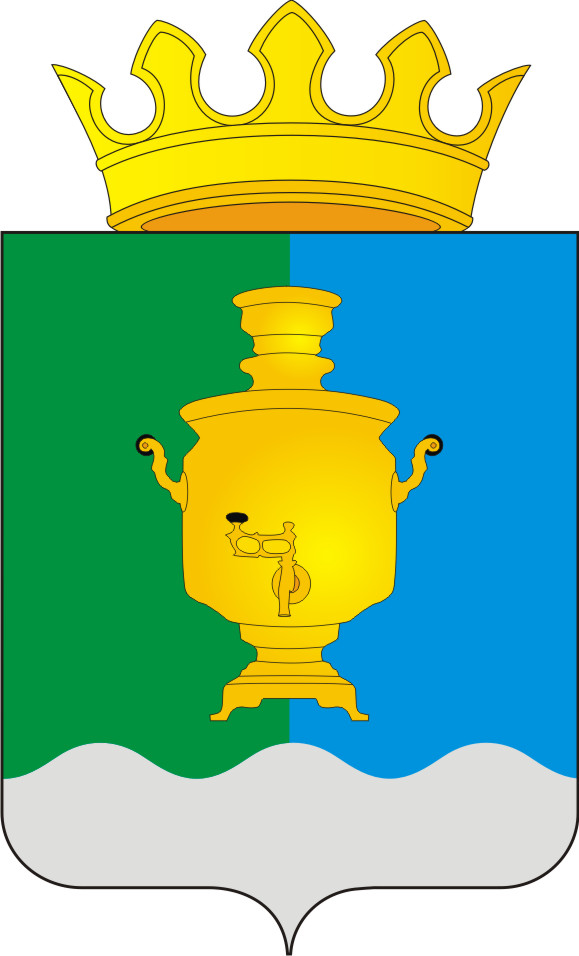 УТВЕРЖДЕН Постановлением администрацииПоедугинского сельского поселенияот 10.08.2016 г. № 119 №п/пАдрес(местоположение) объектаРеестровый номер муниципального имуществаВид имущества(здание /помещение)Тип назначения недвижимостиНаименование объектаЭтажностьОбщая площадь, кв.м.Необходимость проведения капитального ремонтаНаличие ограничения (обременении)В случае наличия ограничения (обременения) в виде арендыВ случае наличия ограничения (обременения) в виде арендыВ случае наличия ограничения (обременения) в виде арендыВ случае наличия ограничения (обременения) в виде арендыВ случае наличия ограничения (обременения) в виде аренды№п/пАдрес(местоположение) объектаРеестровый номер муниципального имуществаВид имущества(здание /помещение)Тип назначения недвижимостиНаименование объектаЭтажностьОбщая площадь, кв.м.Необходимость проведения капитального ремонтаНаличие ограничения (обременении)Наименование арендатора с указанием организационно-правовой формы Вид использования по договоруДата заключения договора арендыСрок действия договора аренды, мес.Дата окончания действия договора аренды123456789101112131415  1Пермский край, Суксунский район, д.Нижняя Истекаевка, ул.Трактовая, д.14 14ПомещениеНежилое: административноеЗдание клуба1      28,800-----